校内での過ごし方、大丈夫？　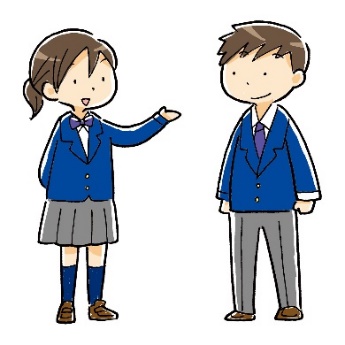 　新年度が始まってもうすぐ１ヶ月になります。最上級生として一生懸命授業に取り組んでいる姿が多く見られます。　ところで、休み時間の過ごし方はどうでしょうか。廊下でのおしゃべりに夢中になって、チャイムが鳴ってから教室に戻ってはいませんか？昼休みに廊下で走り回って遊んでいる人はいませんか？休み時間、教室では自習をしている人がいます。昼休みには図書室で静かに読書をしている人がいます。そうした友達のことを考えていますか？　コロナ禍で学校生活を送ることができているのは、互いを思いやりながら感染予防をして生活しているからです。今後は周りの人の事も考えて行動してくれることを望みます。生徒作文　～三年生になって頑張りたいこと～令和３年度前期専門委員決定！　最上級生として立派な姿を期待しています。(◎委員長　○副委員長　◇書記)４，５月の予定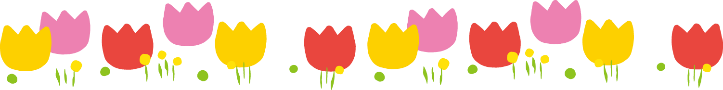 江東区立第三亀戸中学校 第３学年だより令和３年４月２８日発行第２号Ａ組　家族との時間を大切にしたいです。受験勉強が始まると自分の部屋で机に向かう時間が多くなり、家族との時間が減っていくと思います。なので、休憩時間には家族が集まっているリビングにいたり、ご飯の時はよく話したりして、家族を大切にしたいと思います。(市村海昊)　クラスの友達と仲良くすることです。３年生では修学旅行や卒業遠足など中学校での思い出になる行事がたくさんあります。それらの行事を楽しむためにはクラスの友達と仲良くすることが大事だと思いました。(笠原風)　普段の学校生活で、最高学年としての意識をもち、１,２年の時よりも集中して授業を受けようと思います。発言すべきところは発言し、静かにすべきところでは静かにしようと思います。そして、目標の高校へ進めるように努力しようと思います。(平松佑生)Ｂ組２月に受験がある。僕は行きたい学校はほぼ決まっている。けれど、今の自分ではまだ偏差値が足りていない。今までは甘い気持ちでいたけれど、その高校に行けるようにするためには気を引き締めて勉強したいと思う。(丸山　直弥)今までは先生や先輩に用具の準備を頼りがちでした。しかし、自分が３年生になった今、「頼る」だけでは良くないと思います。自分が「頼られる」ように、先のことを考えて行動しようと思いました。(中山　詩子)行事に本気で取り組むことです。最上級生としての姿勢を下級生に見せることもありますが、２年生の最後の学年集会で先生が言っていた、キセキを起こすためにはこれが必要だと思ったからです。本番も練習も本気で取り組みたいと思います。(後藤田　詩織)Ｃ組僕は当たり前のことを当たり前にやることを頑張りたいです。遅刻や提出物といった当たり前の事は、一回できなくなるとどんどんやらなくなってしまうと思ったので、１から頑張りたいと思います。(中村　文英)この１年間、しっかり学習することを目標としたい。まず先生の授業をきちんと聞き、意味がわかるようにすることから始めたい。わからないところを友達に聞いたり色々調べたりしていきたい。(郭　千晴)　「努力は必ず報われる」と「明日やるのではなく今日やるのだ」という言葉は、一所懸命に物事に取り組んできた人が言った言葉です。この２つの言葉は、ハッと気付かせてくれるものがあり、頑張っていこうという気持ちになれます。この言葉通りに実行できるよう、日々努力し、日々前進していきたいです。(森　悠貴)Ｄ組　何事にも挑戦してみることです。私は目立つのがあまり好きではなく、授業でも自分から手を上げることはほとんどなかったです。ですが、学年も１つ上がったということで気持ちを切り替え、自分から積極的に行動したいと思いました。(中野仁菜)　努力をしなければ自分の夢を叶えられないと考えます。また、１年後の自分が少しでも良い結果が残せるように、今の自分が頑張らなくてはいけないのだと、自分を戒め、怠ることのないようにやっていきたいです。(奥山茉子)　小さいことで気持ちが動かないようにすることです。受験生になり、きっと小さな嫌なことでストレスを感じてしまうようになると思います。だから、そうならないために良いことに目を向けたいと思います。嫌なことを溜め込まず、上手に消化して日々を楽しく過ごしたいです。(菊地由梨香)ＡＢＣＤ学級◎市村海昊○永友彩心河合倖輝松岡侑奈◇岡田卓遂諸橋さくら藤本瑛輝◇菊地 由梨香生活木下　悠◎青沼キララ花塚唯斗松本悠里野村隼己佐藤晴佳青木 豊○張 晶諾美化田邉隼仁川上佳華河合　翼吉岡咲那川添佑太尾実莉◎伊藤崚馬中原若菜図書東浦卓海知脇みずき堀田悠希◎岩瀨和希伊藤春輝森　悠貴鎌田准平奥山茉子健康尾上龍輝◎杉崎かれん田中健太郎◇石塚愛菜大木盛ノ介田中詩織岡田専菜加藤胡桃放送折原雄太◇矢島菜々子田中颯一◎奥山千遥櫻井佑樹◇菱沼　紗○横路幸男松井麗愛体育平松佑生◇中川真里亜澤龍之介藤井ふくら佐藤宗将◎関口　彩大森大飛鈴木真菜４／３０(金)尿検査１次(１回目)５／２４(月)学校公開始５／６(木)尿検査１次(２回目)５／２４(火)尿検査２次(１回目)５／７(金)ＰＴＡ総会５／２６(水)職員会議・学年会５／１０(月)生徒朝礼・委員会　４５分尿検査２次(２回目)５／１１(火)尿検査１次(３回目)５／２７(木)全国学力調査５／１４(金)部活動保護者会５／２８(金)避難訓練　４５分５／１７(月)生徒会朝礼・教育実習始学校公開終５／１９(水)区中研総会　４５分